Actividad n°3 Con la siguiente actividad se espera que los alumnos puedan identificar las regularidades numéricas trabajadas a partir de la información recibida.Se trabaja en la copia y luego se pega en el cuaderno de clases. Álbum de figuritasMarcela decidió marcar en el cuadro, las figuritas que había pegado. Marca con color en el cuadro los números que va indicando.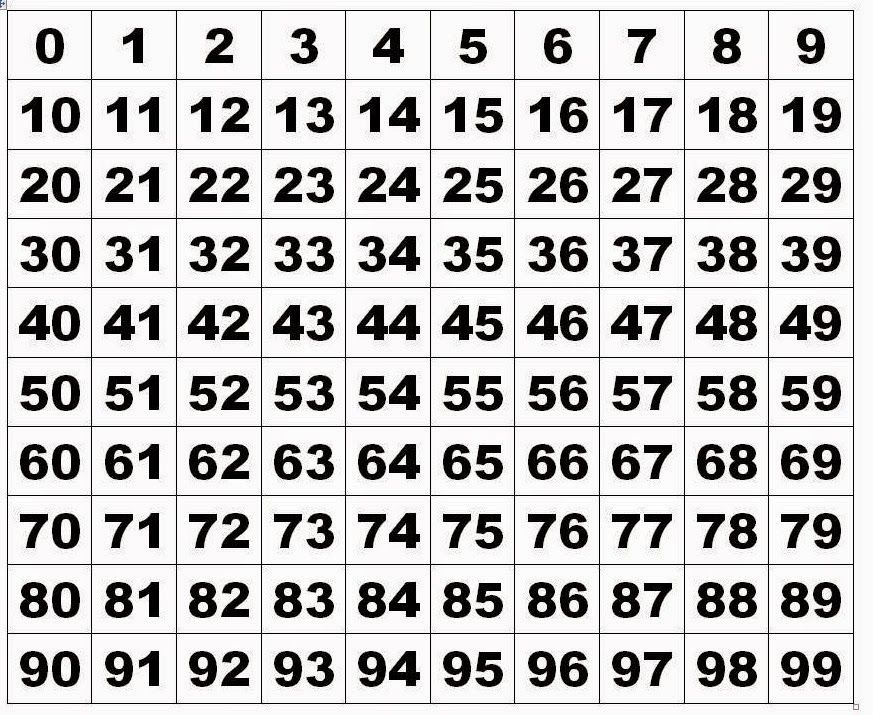 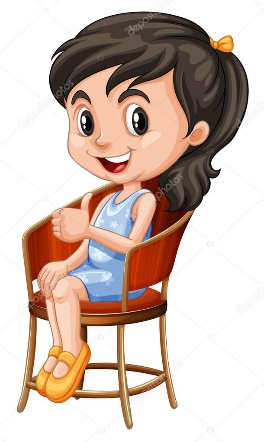 